THIRTY-FIFTH ANNUALWOMEN’S SENIOR TOURNAMENTSponsored by the ND STATE USBC WBA for any member who is 50 years or olderSIX GAME SINGLES AND OPTIONAL THREE GAME SINGLESTWO DIVISIONS – “USBC Sanctioned”TRI-COUNTY LANES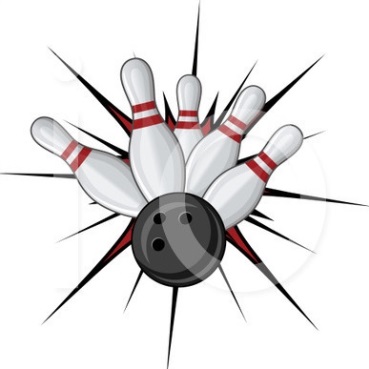 ENDERLIN, ND                           February 25-26 & March 4-5, 2017                             Entry forms may be duplicatedENTRY FEE AND BREAKDOWN6-Game Singles		           	         3-Game Singles   Lineage …………………. $20                         Lineage ………………..$10        Prize Fund ……………..$13	                   Prize Fund ……………. $6.50        Expenses ………………. $ 7                          Expenses ………………$3.50				Total	                  $40			Total                      $20 Shifts:	Saturday       11:00 a.m.		2:30 p.m.                Sunday       10:00 a.m.                        1:30 p.m.Detach Here:          	      Circle:  Date         February 25 - 26 or March 4 - 5    Circle:   Shifts 	    Saturday       11:00 a.m.	         2:30 p.m.                              Sunday          10:00 a.m.                 1:30 p.m.ND Division/Age (at time of participation) BIRTHDATE (Required) ___________________ Age ________Check one:  A (65 & Over) _______   B (50-64) ________   6 Games ________   3 Games _________First time bowled Senior Tournament? Yes ______   No ______Please Check Division and Age for NATIONALS:        SUPER SENIORS (75 & Over) ______   DIVISION A (70-74) ______ DIVISION B (65-69) ______        DIVISION C (60-64) ______     DIVISION D (55-59) ______ DIVISION E (50-54) ______Place and date for 2018 National TBA in summer of 2017.ND pays 2 entry fees to Nationals, one in each of OUR Divisions.  Other qualifiers pay their own entry fee.If you qualify, would you like to be able to go? YES ______ NO ______COMPLETE NAME _______________________________________________  USBC ID NO. ______________FULL MAILING ADDRESS _________________________________________________________  ZIP _______E-MAIL ____________________________________________________________________________LAST YEAR’S HIGHEST FINAL AVERAGE (Based on 21 games or more) ___________In what Association did you establish above average? ________________________________________If no previous season average, USE THE CURRENT WINTER AVERAGE (Highest) based on 12 games or more as of tournament opening date of January 1, 2017.Enclosed $______ (NO CASH Please!)        I hereby certify above to be correct; I am a member of USBC and NDWBA and agree to abide by all the rules of this tournament. I understand that all claims for errors must be reported to the tournament secretary or her representative with 24 hours.Entrant’s Signature __________________________________ Phone __________________________Mail Entry, including fee to: Lori Kaber, PO Box 124, Enderlin, ND 58027, Cell Phone: 701-820-0220Make checks payable to:  ND STATE USBC WBA SENIOR TOURNAMENT